 Windows 8
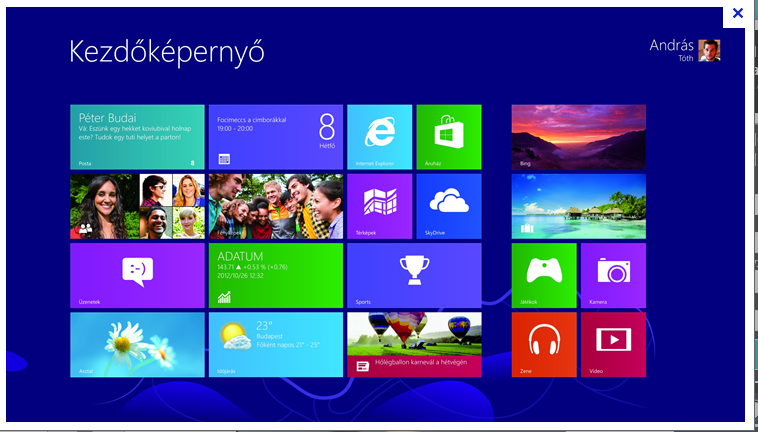 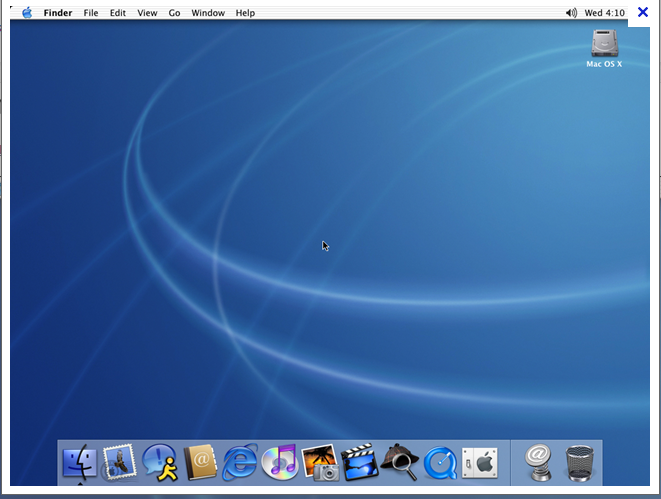 Mac OS X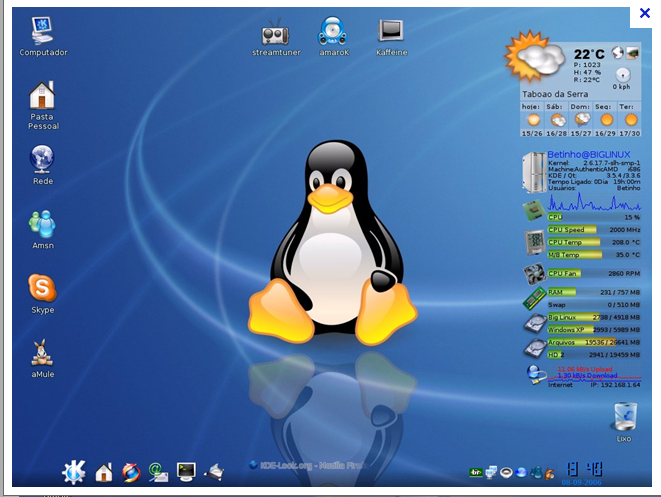 Linux
android
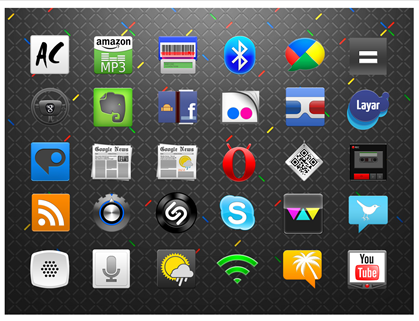 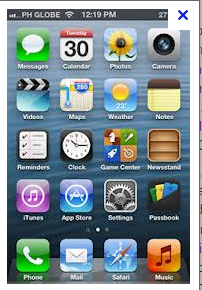 iOS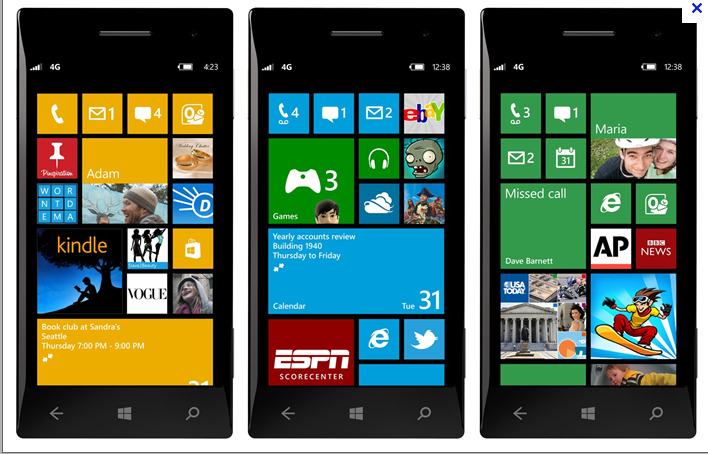 Windows Phone